CLARA GEA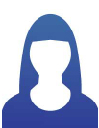 123 Turis Street – Valencia (Spain)(+34) 777777777 / clara@correo.comWORK EXPERIENCEMay 1999 – 2009: Quirón Hospital ValenciaPosition title: Medical DirectorActivity: Discuss various treatment options with patients and families, educate patients regarding conditions and treatment options and meet with pharmaceutical representatives.EDUCATION1997: Bachelor of Science: Biology	University of Valencia (Valencia, Spain)1990: Bachelor of Medicine           University of Valencia (Valencia, Spain)	ADDITIONAL TRAINING	1995: Internal Medicine Certification	University of Barcelona (Barcelona, Spain)1993: Pediatric Advanced Life Support	University of Valencia (Valencia, Spain)LANGUAGESEnglish: C1 (Certificate in Advanced English)AFFILIATIONSMedical Union from Valencian Community (CESM-CV)